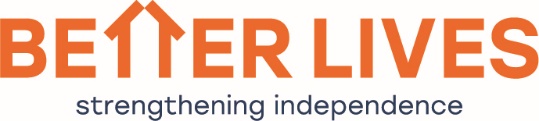 Equality Monitoring FormBetter Lives wants to meet the aims and commitments set out in its equality policy. This includes not discriminating under the Equality Act 2010, and building an accurate picture of the make-up of the workforce in encouraging equality and diversity.The organisation needs your help and co-operation to enable it to do this, but filling in this form is voluntary. The information provided will be kept confidential and will be used for monitoring purposes.Please return the completed form to the Organisation Administrator – jayne.mclaren@better-lives.org.uk .Gender   Male     Female    Intersex  Non-binary  Prefer not to say If you prefer to use your own gender identity, please write in:Is the gender you identify with the same as your gender registered at birth? Yes      No      Prefer not to say Age	16-24		25-29		30-34	 	35-39		40-44	    45-49		50-54		55-59		60-64		65+	     Prefer not to say   What is your ethnicity?Ethnic origin is not about nationality, place of birth or citizenship. It is about the group to which you perceive you belong. Please tick the appropriate boxAsian or Asian BritishIndian    	   Pakistani        Bangladeshi  	Chinese      Prefer not to say      Any other Asian background, please write in:  	Black, African, Caribbean or Black BritishAfrican   	    Caribbean 	     Prefer not to say      Any other Black, African or Caribbean background, please write in:  Mixed or Multiple ethnic groupsWhite and Black Caribbean 	 White and Black African        White and Asian Prefer not to say      Any other Mixed or Multiple ethnic background, please write in:     WhiteEnglish       Welsh       Scottish      Northern Irish       Irish  British     Gypsy or Irish Traveller     Prefer not to say   Any other White background, please write in:  Other ethnic groupArab	 	Prefer not to say  Any other ethnic group, please write in:   	Do you consider yourself to have a disability or health condition?   Yes  	 No 	   Prefer not to say  What is the effect or impact of your disability or health condition on your work? Please write in here:The information in this form is for monitoring purposes only. If you believe you need a ‘reasonable adjustment’, then please discuss this with your manager, or the manager running the recruitment process if you are a job applicant.What is your sexual orientation?Heterosexual       Gay      Lesbian    Bisexual   Asexual  Pansexual  Undecided            Prefer not to say        If you prefer to use your own identity, please write in:	What is your religion or belief?No religion or belief 	Buddhist   Christian       Hindu    Jewish Muslim 	  Sikh  	 Prefer not to say   If other religion or belief, please write in: 	Do you have caring responsibilities? If yes, please tick all that apply None Primary carer of a child/children (under 18)	 Primary carer of disabled child/children Primary carer of disabled adult (18 and over)    Primary carer of older person Secondary carer (another person carries out the main caring role) Prefer not to say